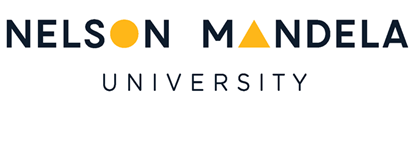 APPLICATION FOR APPROVALNELSON MANDELA UNIVERSITY RESEARCH ETHICS COMMITTEE (HUMAN) PLEASE READ THE INFORMATION CONTAINED IN THIS BLOCK (pp 1 – 3) PRIOR TO COMPLETING THE APPLICATION FORM.  THIS INFORMATION BLOCK MUST BE REMOVED PRIOR TO SUBMISSION OF THE APPLICATION FORM.WHO NEEDS TO COMPLETE THIS FORM? Researchers for any project in which humans are the subjects of research (hereafter called a study) are required to complete this form and submit it together with all relevant supporting documentation for approval first to their Faculty Postgraduate Studies Committee (FPGSC). Applications for umbrella projects (see definition below) must be submitted on a separate form. Negligible/low risk studies are subject to expedited review by members co-opted from the FPGSC to temporarily serve as members of the Research Ethics Committee (Human) (REC-H).  Once the scientific merit of the proposal has been reviewed and approved by FPGSC, the FPGSC will refer medium/high risk studies to REC-H for ethical review and approval.WHEN SHOULD THIS FORM BE HANDED IN? The research proposal must first have been approved by the FPGSC before Ethics approval may be applied for. The ethics application should also have first been screened by the FPGSC for assessment of risk and possible Ethics clearance before it is referred to the REC-H.  Proposals for studies for non-degree purposes from applicants in a Faculty must submit their proposals through a peer review process at Faculty level prior/in parallel to applying for ethical clearance.  Proposals for studies for non-degree purposes from applicants not in any Faculty (e.g. HEADS, Library Services, etc) submit their proposals for a peer review process at REC-H in parallel to applying for ethical clearance.			HOW TO COMPLETE THIS FORM:Read the following documentation available on the REC-H portal: i) Department of Health Research Ethics Guidelines (2015); ii) Protection of Personal Information Act (POPIA) Summary; iii) Research Ethics (Human) Application Process; iv) Nelson Mandela University Code of Conduct for Researchers; and v) Nelson Mandela University Research Ethics Policy.Complete the Risk Assessment of the study (pp 6 – 10).Complete Section B (pp 11).Complete Sections 1 to 8 (as from pp 11) in typescript (tab between fields, select from pull-downs, information may be pasted from existing Word® documents), and save the completed application form.  Handwritten forms will not be accepted. Use the “Save as” option to save the application form with a filename containing your name (e.g. “J Smith REC-H Application Form.doc”). Append the necessary information e.g. Research methodology, Informed consent form, Written information given to participant prior to participation, Oral information given to participant prior to participation, etc. as Appendices correctly labelled and CORRECTLY ORDERED as given in the application form and the provided table of Supporting Documentation (pp 5).  Complete the Supporting Documentation Included table (pp 5). Incorrect ordering of or missing appendices may result in a delay of the review and approval of the application.REMOVE THE INSTRUCTION BLOCK AND DEFINITION OF TERMS (pp 1 – 3).Electronic copy (signed): Print the document, get each page initialled on the lower right hand corner and get Sections 9 and 10 signed by the relevant parties. Scan in the signed hardcopy and all supporting documentation.  Alternatively print the report as a PDF document, correctly appending all supporting documentation to it in a single PDF document, and sign the document digitally.  Submit the signed application to the FPGSC representative in the relevant Faculty.DEFINITION OF TERMS USED IN THE APPLICATION FORM “Negligible risk study” is a study where the only foreseeable risk is one of inconvenience to the participants. Inconvenience is of a lower level of risk than discomfort,“Low risk study” is a study where the only foreseeable risk is one of discomfort to the participants.1 a) “Study” means the research project being conducted.1 d) “PRP” means primary responsible person.  This individual must be a fulltime member of permanent staff, usually the supervisor of the student in the case of the study being for the purposes of acquiring a qualification1 e) “PI” means primary investigator and is the person undertaking the study1 k) “Date of commencement of data collection” is the date upon which data collection for the study will commence.  This date must occur after the anticipated date of ethics approval and at least 6 weeks after the date of submission of the application for review.1 k) “Duration of data collection” is the anticipated maximum period (in months) of the PI/PRP/research assistants’ direct interaction with human subjects from date of commencement of data collection.  This period shall not exceed 12 months.  Should the approved data collection procedure require a period exceeding 12 months, the PI/PRP shall apply for an extension of the data collection procedure after 10 months of the approved period of 12 months has passed and submit such extension application together with an annual report of the data collection activities to date for review and approval.1 l) “Umbrella research project” means a broad research project under which a number of smaller research projects fall. Typically an umbrella research project is one in which a number of individual Masters and Doctoral students collaborate, with each individual Masters and Doctoral student conducting research to realise at least one objective of the umbrella research project.  It is required that the individual Masters and Doctoral students submit independent ethics applications for their parts of the umbrella project.  An umbrella research project is advised for groups of undergraduate and/or Honours students undertaking small research projects.  In this case, individual students are not required to submit independent ethics applications for as long as the data collection procedures and instruments are significantly similar.1 m) “Data collection procedure/process” refers to the collection of those methods/techniques used by researchers for the collection of data from human subjects.  Data collection methods/techniques shall be aligned with the presented objectives of the data collection procedure.1 n) “Recruitment” refers to the collection of those methods/techniques used by researchers to identify and approach individuals to volunteer to contribute to the data collection for a study (these individuals being referred to as “volunteers”).  A reasonable period of time should elapse between recruitment of volunteers and enrolment of “participants” (those individuals who have indicated a willingness to participate and who have been subsequently selected for participation). 1 o) “Minimum number of participants” refers to the minimum number of participants required to make the study viable.  It must be noted that it is unethical to require too many participants than is actually necessary (wasting the time of participants) as it is to require too few participants (also wasting participants’ time since the study would then not be viable).1 q) “Enrolment” refers to the collection of those methods/techniques used by researchers to identify, screen and select participants from those who have volunteered to participate in the study.  Evidence must be provided of a fair identification, screening and selection process.1 r) “Data collection instruments” refers to samples of methods/techniques used for the collection of data from human subjects (e.g. survey, questionnaire, interview schedule, etc).1 s) “Data analysis” refers to the collection of those methods/techniques used by researchers to analyse the data collected from human subjects.1 t) “Data reporting” refers to the collection of those methods/techniques used by researchers to report on the findings derived from the data collected from human subjects.2 a) “Risk” refers to any possible negative effect of any data collection activity on the welfare of a participant over and above what would be expected from such a participant as a result of routine daily tasks.2 d) “Benefit” refers to any possible positive effect of any data collection activity on the welfare of a participant over and above what would be expected from such a participant as a result of routine daily tasks.2 e) “Societal and/or ethical value” refers to any possible benefit as a result of the study/data collection procedure that would be either temporarily or permanently transferred to the community from which participants are drawn.2 h) “Incidental findings” refers to any unexpected discovery made during the course of data collection/analysis, these findings being outside the scope of the research. Cognisance to be given to relevant mandatory reporting procedures should such be relevant to the context of the study.3 b) “Inclusion criteria” refers to that set of characteristics that all participants must exhibit so as to be included in the data collection procedure.  Unless there are good reasons for the deception, inclusion criteria must be made available in writing at the point of recruitment.3 c) “Exclusion criteria” refers to that set of characteristics that excludes volunteers (i.e. those individuals who have been recruited and have indicated a willingness to participate) from contributing to the data collection procedure.  Unless there are good reasons for the deception, exclusion criteria must be made available in writing at the point of recruitment.4 a) “Consent” refers to a, preferably written, record of agreement to participate in the data collection process.  4 b) “Assent” refers to a, preferably written, record of agreement from a minor to participate in the data collection process.  Parents/guardians are required to give consent for researchers to approach minors to participate in any data collection activities and minors are required to give assent.  Consent from a parent/guardian does not automatically imply that the affected minor(s) are obligated to assent to participate in the data collection procedure. 4 d) “Institutional environment” refers to institutions like hospitals, prisons, mental institutions, etc.  4 e) “Power relationship” refers to a situation where the PI and/or PRP and/or participant recruiter (a co-worker/gatekeeper or similar) might be in a position of authority when recruiting participants, thereby creating an effect of undue influence and compromising the voluntariness of the recruitment and enrolment processes.  4 g) “Gatekeeper” refers to a person(s) who control(s) access to the participant population.  A gatekeeper shall not also fulfil the role of participant recruiter.6 a) “Anonymity” refers to a situation where any data collected does not have any identifying information or direct link to any individual participant or group of participants.  6 b) “Privacy and confidentiality” refers to a situation where the researchers have the responsibility to protect data collected and entrusted to them for research purposes from unauthorised access, use, disclosure, modification, loss, theft, etc.  6 d) “Data re-use” refers to the use of data collected and entrusted to researchers in the context of the current study for other research purposes.  The publication of research manuscripts as a result of the current study is not classified as re-use of data.7 a) “Feedback” refers to the sharing of findings from the data collection procedure with the original source (i.e. participants) and possibly other sources (e.g. sponsors, gatekeepers, community, etc).  It is preferred that participants, at least, be the recipients of some form of summarised feedback.  Should feedback be given to other sources (e.g. sponsors, gatekeepers, community, etc), this information should be shared at point of recruitment.9 “Conflict of interest” refers to a compromised situation as regards ethical conduct of research as a result of conflicting duties, responsibilities or interests (personal, professional or otherwise) on the part of the PI and/or PRP and/or participant recruiter and/or gatekeeper and/or sponsor of the study.APPENDIX 10 “Synopsis” refers to a brief summary of the application form content. It should be written in simple, non-technical and jargon-free language which is readily understood by REC-H members who include non-scientists, non-experts in the PI’s field and who represent the community. Acronyms must be spelt out when used for the first time.END OF INFORMATION BLOCKSECTION A (FOR OFFICIAL USE ONLY)(To be completed by a representative from the Faculty Postgraduate Studies Committee (FPGSC))SECTION A (FOR OFFICIAL USE ONLY)(To be completed by a representative from the Faculty Postgraduate Studies Committee (FPGSC))SECTION A (FOR OFFICIAL USE ONLY)(To be completed by a representative from the Faculty Postgraduate Studies Committee (FPGSC))SECTION A (FOR OFFICIAL USE ONLY)(To be completed by a representative from the Faculty Postgraduate Studies Committee (FPGSC))SECTION A (FOR OFFICIAL USE ONLY)(To be completed by a representative from the Faculty Postgraduate Studies Committee (FPGSC))SECTION A (FOR OFFICIAL USE ONLY)(To be completed by a representative from the Faculty Postgraduate Studies Committee (FPGSC))Application reference code:H…………………………………………Application reference code:HUMANYEARFACULTYDEPARTMENTNUMBERResolution of FPGSC Committee:** As per completed form RECH-RISK (attached to this application – pp 3 – 7) Negligible/Low risk studyExpedited ethics approval given by (for noting by the REC-H) **                     Date:   _________________Reviewer name:  ___________________________________Reviewer name:  ___________________________________Medium/High risk studyReferred to REC-H for consideration (if referred to REC-H, electronic copy of application documents to be emailed to Imtiaz.Khan@mandela.ac.za) ** Reviewer comments and all communication relevant to the approval process attached as Appendix 9. Negligible/Low risk studyExpedited ethics approval given by (for noting by the REC-H) **                     Date:   _________________Reviewer name:  ___________________________________Reviewer name:  ___________________________________Medium/High risk studyReferred to REC-H for consideration (if referred to REC-H, electronic copy of application documents to be emailed to Imtiaz.Khan@mandela.ac.za) ** Reviewer comments and all communication relevant to the approval process attached as Appendix 9. Negligible/Low risk studyExpedited ethics approval given by (for noting by the REC-H) **                     Date:   _________________Reviewer name:  ___________________________________Reviewer name:  ___________________________________Medium/High risk studyReferred to REC-H for consideration (if referred to REC-H, electronic copy of application documents to be emailed to Imtiaz.Khan@mandela.ac.za) ** Reviewer comments and all communication relevant to the approval process attached as Appendix 9. Negligible/Low risk studyExpedited ethics approval given by (for noting by the REC-H) **                     Date:   _________________Reviewer name:  ___________________________________Reviewer name:  ___________________________________Medium/High risk studyReferred to REC-H for consideration (if referred to REC-H, electronic copy of application documents to be emailed to Imtiaz.Khan@mandela.ac.za) ** Reviewer comments and all communication relevant to the approval process attached as Appendix 9. Negligible/Low risk studyExpedited ethics approval given by (for noting by the REC-H) **                     Date:   _________________Reviewer name:  ___________________________________Reviewer name:  ___________________________________Medium/High risk studyReferred to REC-H for consideration (if referred to REC-H, electronic copy of application documents to be emailed to Imtiaz.Khan@mandela.ac.za) ** Reviewer comments and all communication relevant to the approval process attached as Appendix 9. Research proposal and methodology reviewed and approved by FacultyYes                                                      Date Approved: _________________NoYes                                                      Date Approved: _________________NoYes                                                      Date Approved: _________________NoYes                                                      Date Approved: _________________NoYes                                                      Date Approved: _________________NoFPGSC representative signature:Supporting Documentation IncludedSupporting Documentation IncludedDocument (for review by two to three primary committee members)Page referenceRisk Assessment Form3Application Form8Appendix 1: Research Proposal (mandatory)Appendix 2: Gatekeeper/Permission for access/Institutional permission, etc draft letters (mandatory)Appendix 3: Evidence of Researcher Competence (if applicable)Appendix 4: International Ethics Approval Process (if applicable)Appendix 5: Restrictions/conditions applicable to publication of results of study (if applicable)Appendix 6: Other supporting documentation: _____________________________Appendix 7: Other supporting documentation: _____________________________Appendix 8: Other supporting documentation: _____________________________Appendix 9: FPGSC Reviewer comments and communications (mandatory)Document (for review by all committee members)Page referenceAppendix 10: Data collection instruments (mandatory)Appendix 11: Recruitment information (mandatory)          Appendix 11a:  Written information at point of recruitment          Appendix 11b:  Oral information at point of recruitmentAppendix 12: Enrolment information (mandatory)          Appendix 12a:  Written information at point of enrolment          Appendix 12b:  Oral information at point of enrolmentAppendix 13: Consent form(s) (mandatory)Appendix 14: Assent form(s) (if applicable)Appendix 15: Budget for reimbursement/remuneration/incentives (if applicable)Select the box next to any statement that is relevant to your study.  This will assist you in determining the path for review as well as sensitise you to the content to be addressed in your application.  It is assumed that you are familiar with the DoH Ethics Guidelines available on the REC-H portal.  Select the box next to any statement that is relevant to your study.  This will assist you in determining the path for review as well as sensitise you to the content to be addressed in your application.  It is assumed that you are familiar with the DoH Ethics Guidelines available on the REC-H portal.  Select the box next to any statement that is relevant to your study.  This will assist you in determining the path for review as well as sensitise you to the content to be addressed in your application.  It is assumed that you are familiar with the DoH Ethics Guidelines available on the REC-H portal.  Select the box next to any statement that is relevant to your study.  This will assist you in determining the path for review as well as sensitise you to the content to be addressed in your application.  It is assumed that you are familiar with the DoH Ethics Guidelines available on the REC-H portal.  No riskNegligible to Low riskMedium riskHigh riskAre the subjects/participants of your studyAre the subjects/participants of your study  University staff/students?  children under the age of 18?Are the subjects/participants of your studyAre the subjects/participants of your study  in a dependency relationship with the PI and/or PRP?  a sample from an institution (e.g. hospital)?Are the subjects/participants of your studyAre the subjects/participants of your study  to be compensated in any way (e.g. incentive, reimbursement for travel, etc.) for participating in the study?  handicapped (e.g. mentally or physically) persons?Are the subjects/participants of your studyAre the subjects/participants of your study  socially and/or economically disadvantaged persons?Are the subjects/participants of your studyAre the subjects/participants of your study  persons of diminished physical and/or mental and/or educational capacity (e.g. traumatised)?Are the subjects/participants of your studyAre the subjects/participants of your study    elderly?Are the subjects/participants of your studyAre the subjects/participants of your study  persons who are not competent to give participation consent (e.g. due to language challenges)?Are you administering any process and/or treatment thatAre you administering any process and/or treatment that  is expected to result in no foreseeable risk, harm or discomfort to the mental and/or physical well-being of the participants?  could be hazardous to the social well-being (e.g. possibly results in damage to social networks/relationships with others, discrimination, social stigmatisation, discovery of previously unknown paternity status) and/or result in discomfort associated with the social well-being of the participants and/or researcher?  involves participants undergoing psychological, physiological or medical testing or treatment?Are you administering any process and/or treatment thatAre you administering any process and/or treatment that  is expected to result in the only foreseeable discomfort being that of inconvenience (e.g. time and effort required by participants to complete questionnaire/form, participate in a street survey)?  could be hazardous to the economic well-being (e.g. possibly results in the imposition of direct and/or indirect financial commitments on participants) and/or result in discomfort associated with the economic well-being of the participants and/or researcher?  involves the collection and use of human biological samples (e.g. skin, blood, urine, saliva, hair, bones, tumour and other biopsy specimens) or their exhaled breath?Are you administering any process and/or treatment thatAre you administering any process and/or treatment that  collects any articles/documents of property, personal or cultural from participants?  could be hazardous to the physical health (e.g. possibly results in illness, injury, pain)  of the participants and/or researcher?Are you administering any process and/or treatment thatAre you administering any process and/or treatment that  may result in a traumatic experience for the participants and/or researcher?  could be hazardous to the psychological well-being (e.g. possibly results in feelings of worthlessness, guilt, anger, fear) of the participants and/or researcher?Are you administering any process and/or treatment thatAre you administering any process and/or treatment that  may result in the disclosure of sensitive and/or embarrassing information about the participants and/or researcher?  could be hazardous to the legal well-being (e.g. possibly results in the discovery and prosecution of criminal activity) of the participants and/or researcher?Are you administering any process and/or treatment thatAre you administering any process and/or treatment that  involves covert observation of behaviour that is not normally in the public domain? could result in the participant learning about a genetic possibility of developing an untreatable disease?Are you administering any process and/or treatment thatAre you administering any process and/or treatment that  could result in the participants feeling humiliated, manipulated and/or in other ways treated disrespectfully and/or unjustly?Are you administering any process and/or treatment thatAre you administering any process and/or treatment that  uses specialised equipment on the participants?Are you administering any process and/or treatment thatAre you administering any process and/or treatment that  could result in discomfort associated to the physical health (e.g. the act of measuring blood pressure, minor side effects of taking medication) of the participants and/or researcher?Are you administering any process and/or treatment thatAre you administering any process and/or treatment that  could result in discomfort associated with the psychological well-being (e.g. feelings of anxiety due to being interviewed) of the participants and/or researcher?Are you administering any process and/or treatment thatAre you administering any process and/or treatment that  could result in discomfort associated with the legal well-being of the participants and/or researcher?Are you administering any process and/or treatment thatAre you administering any process and/or treatment that  could result in the identification and/or re-identification of a participant from a resulting report?Are you administering any process and/or treatment thatAre you administering any process and/or treatment that  could result in risks to non-participants (e.g. distress to relatives upon discovering that a participant suffers from a serious genetic disorder, infectious disease risks to a community, social/economic discrimination of subgroup populations)?Are you administering a questionnaire/survey/interview/ focus group/observation practices thatAre you administering a questionnaire/survey/interview/ focus group/observation practices that  occurs in public spaces and natural environments where the researcher does NOT interact directly with participants?  collects sensitive data from the participants (e.g. personal data that is not normally in the public domain)?Are you administering a questionnaire/survey/interview/ focus group/observation practices thatAre you administering a questionnaire/survey/interview/ focus group/observation practices that  occurs in public spaces and natural environments where the researcher does NOT stage any intervention?  does not guarantee the anonymity of the participant?Are you administering a questionnaire/survey/interview/ focus group/observation practices thatAre you administering a questionnaire/survey/interview/ focus group/observation practices that  occurs in public spaces and natural environments where the participants do NOT have a reasonable expectation of privacy? occurs in public spaces and natural environments and dissemination of research findings does could identify individual or groups of participants?Are you administering a questionnaire/survey/interview/ focus group/observation practices thatAre you administering a questionnaire/survey/interview/ focus group/observation practices that  occurs in public spaces and natural environments and dissemination of research findings does NOT identify individual or groups of participants?  occurs in public spaces and natural environments where the researcher interacts directly with participants?Are you administering a questionnaire/survey/interview/ focus group/observation practices thatAre you administering a questionnaire/survey/interview/ focus group/observation practices that  occurs in public spaces and natural environments where the researcher stages an intervention?Are you administering a questionnaire/survey/interview/ focus group/observation practices thatAre you administering a questionnaire/survey/interview/ focus group/observation practices that  occurs in public spaces and natural environments where the participants have a reasonable expectation of privacy?Are you administering a questionnaire/survey/interview/ focus group/observation practices thatAre you administering a questionnaire/survey/interview/ focus group/observation practices that  does not guarantee the confidentiality of data collected from the participants?Are you intending to access participant data from an existing stored repository (e.g. school, institutional, university records or data collected from another previously completed or ongoing research study) thatAre you intending to access participant data from an existing stored repository (e.g. school, institutional, university records or data collected from another previously completed or ongoing research study) that  relies exclusively on publicly available information or accessible through legislation or regulation?  requires access to participant information (in non-identifiable form, e.g. summarised form) as part of an existing published or unpublished source or database?  requires access to participant information (in individually identifiable or re-identifiable form) as part of an existing published or unpublished source or database?Are you intending to access participant data from an existing stored repository (e.g. school, institutional, university records or data collected from another previously completed or ongoing research study) thatAre you intending to access participant data from an existing stored repository (e.g. school, institutional, university records or data collected from another previously completed or ongoing research study) that  relies exclusively on secondary use of anonymous information (i.e. no identifiable information is generated or inferred)?Do you intend publishing the findings of your study in a publication thatDo you intend publishing the findings of your study in a publication that  requires no evidence of human ethics approval/acknowledgement?  requires evidence of human ethics approval/acknowledgement?Is this studyIs this study  exclusively for quality assurance and/or quality improvement studies (audits) and/or programme evaluation activities and/or performance reviews? for qualification purposes at Nelson Mandela University?        an international/cross border study?                                                                         Is this studyIs this study  a local (e.g. regional, national) study?  NOT for qualification purposes at NMU and also NOT exclusively for quality assurance and/or programme evaluation activities and/or performance reviews?Has the research methodology (if the study is not for qualification purposes) been reviewed for scientific rigour and approved by an appropriate research body at Nelson Mandela University?Has the research methodology (if the study is not for qualification purposes) been reviewed for scientific rigour and approved by an appropriate research body at Nelson Mandela University?  Yes. Specify body:_______________  NoDoes any sponsor of the study/the researcher have a vested interest in any possible findings of the study?Does any sponsor of the study/the researcher have a vested interest in any possible findings of the study?  No  YesAre there any restrictions/conditions attached to the publication and/or presentation of the study results?Are there any restrictions/conditions attached to the publication and/or presentation of the study results?  No  YesNumber of selections in this column:                        ______Number of selections in this column:                        ______Number of selectionsin this column:                       ______Number of selectionsin this column:                             ______Number of selectionsin this column:                     ______If number of selections in in this column is more than 0 and there are no selections in any of the other columns, then no review for ethics is required.If number of selections in in this column is more than 0 and there are no selections in any of the other columns, then no review for ethics is required.If number of selections in in this column is more than 0 and there are no selections in any of Medium and High risk columns, then the application would qualify for an expedited reviewIf the sum of the number of selections in Medium and High risk columns is more than 0, irrespective of whether selections appear in other columns, then the application would require full review after the proposal has been approved by the FacultyIf the sum of the number of selections in Medium and High risk columns is more than 0, irrespective of whether selections appear in other columns, then the application would require full review after the proposal has been approved by the FacultyNo ethics application necessaryNo ethics application necessaryExpedited Review: Faculty level review by accredited and co-opted Faculty reviewers (approval for noting at REC-H)Faculty review required to ensure proposal/research methodology approval followed by Central REC-H reviewFaculty review required to ensure proposal/research methodology approval followed by Central REC-H reviewSECTION B:  (To be completed by the applicant) We (the PI and PRP) declare that we have familiarised ourselves with the content of the following documentation and applied this knowledge in the completion of this application form:     REC-H Standard Operating Procedures, with emphasis on the section on the responsibilities of the PRP and PI    Department of Health Research Ethics Guidelines (2015)    Protection of Personal Information Act (POPIA) summary    Code of conduct for Researchers    Research Ethics Policy GENERAL PARTICULARSGENERAL PARTICULARSTITLE OF STUDYTITLE OF STUDYConcise descriptive title of study as approved by FPGSC (if applicable):Concise descriptive title of study as approved by FPGSC (if applicable):Rationale for this study: briefly (300 words or less) describe the background to this study i.e. why are you doing this particular piece of work.  A few (no more than 5) key scientific references may be included:   
Rationale for this study: briefly (300 words or less) describe the background to this study i.e. why are you doing this particular piece of work.  A few (no more than 5) key scientific references may be included:   
This application focusses specifically on the procedure in which human subjects will be participating (and not on any other procedures of the study nor necessarily on the study as a whole). Describe the placement of this application for ONLY the data collection from human participants in the context of the above-mentioned study (see 1 a) above), i.e. describe the contribution of the data collection from human participants to the overall study.This application focusses specifically on the procedure in which human subjects will be participating (and not on any other procedures of the study nor necessarily on the study as a whole). Describe the placement of this application for ONLY the data collection from human participants in the context of the above-mentioned study (see 1 a) above), i.e. describe the contribution of the data collection from human participants to the overall study.RESEARCHERS:Please note - The Protection of Personal Information Act, 2013 (POPI Act) has been promulgated and implemented on 1 July 2020. All personal identifiable information provided by you shall be treated in accordance with this statute and only used for research ethics application and/or reporting processes, as indicated in the University’s Privacy Policy. By providing your information, you are giving your consent for the use of all of your personal identifiable information, provided to the University, for the aforesaid purposesRESEARCHERS:Please note - The Protection of Personal Information Act, 2013 (POPI Act) has been promulgated and implemented on 1 July 2020. All personal identifiable information provided by you shall be treated in accordance with this statute and only used for research ethics application and/or reporting processes, as indicated in the University’s Privacy Policy. By providing your information, you are giving your consent for the use of all of your personal identifiable information, provided to the University, for the aforesaid purposesPRIMARY RESPONSIBLE PERSON (PRP)PRIMARY RESPONSIBLE PERSON (PRP)PRP identification and affiliation details:  Faculty  
Department (or equivalent):	   PRP identification and affiliation details:  Faculty  
Department (or equivalent):	   PRINCIPLE INVESTIGATORS AND CO-WORKERSPRINCIPLE INVESTIGATORS AND CO-WORKERSPI (may be same as PRP) identification and affiliation details:  Faculty  
Department (or equivalent):	 PI (may be same as PRP) identification and affiliation details:  Faculty  
Department (or equivalent):	 Name(s) and affiliation(s) of all co workers (e.g. co-investigator/assistant researchers/supervisor/co-supervisor/promoter/co-promoter/participant recruiter, etc). If names are not yet known, state the affiliations of the groups from which they will be drawn, e.g. Interns/M-students, etc. and the number of persons involved:  
Name(s) and affiliation(s) of all co workers (e.g. co-investigator/assistant researchers/supervisor/co-supervisor/promoter/co-promoter/participant recruiter, etc). If names are not yet known, state the affiliations of the groups from which they will be drawn, e.g. Interns/M-students, etc. and the number of persons involved:  
STUDY DETAILSSTUDY DETAILSScope of study: In the case of an International study, include evidence of the ethics approval / plan for such approval in the other country(ies) in Appendix 4Purpose of study:       If Other, please specify: _______________________Funding :  
	Source of funding:Does the sponsor of the study have a vested interest in the study:       If YES, describe the extent of the interest and how this risk is to be managed.  Funding :  
	Source of funding:Does the sponsor of the study have a vested interest in the study:       If YES, describe the extent of the interest and how this risk is to be managed.  Are there any restrictions or conditions attached to publication and/or presentation of the study results? If YES, elaborate (any restrictions or conditions contained in contracts must be made available to the Committee in Appendix 5): Are there any restrictions or conditions attached to publication and/or presentation of the study results? If YES, elaborate (any restrictions or conditions contained in contracts must be made available to the Committee in Appendix 5): Date of commencement of data collection:  
Anticipated duration of data collection in months: Date of commencement of data collection:  
Anticipated duration of data collection in months: Is this application related to any existing and currently active umbrella research project? If YES, provide the ethics reference number of the related umbrella project: Is this application related to any existing and currently active umbrella research project? If YES, provide the ethics reference number of the related umbrella project: Objectives of ONLY the data collection procedure of the study for which this application is relevant (i.e. the major objective(s) of the evaluation/experiment/survey, etc for which ethics clearance is required): 
Objectives of ONLY the data collection procedure of the study for which this application is relevant (i.e. the major objective(s) of the evaluation/experiment/survey, etc for which ethics clearance is required): 
METHODOLOGY (Full approved research proposal to be included as Appendix 1)METHODOLOGY (Full approved research proposal to be included as Appendix 1)Recruitment process (describe in detail the manner in which individual human subjects will be identified and approached for inclusion in the study): 
Recruitment process (describe in detail the manner in which individual human subjects will be identified and approached for inclusion in the study): 
State the minimum and maximum number of participants involved. In the cases of a mixed methodology being used, for each data collection phase/method/technique/participant grouping, list the phase/method/technique/ participant grouping and indicate the required number of participants for the relevant phase/method/technique/ participant grouping in the appropriate places below.   	
Min:    	     Max:  State the minimum and maximum number of participants involved. In the cases of a mixed methodology being used, for each data collection phase/method/technique/participant grouping, list the phase/method/technique/ participant grouping and indicate the required number of participants for the relevant phase/method/technique/ participant grouping in the appropriate places below.   	
Min:    	     Max:  Sampling Strategy (provide a detailed motivation as to how the minimum and maximum sample sizes given in 1 o) above are determined.  Reference may be made to key scientific sources.)Sampling Strategy (provide a detailed motivation as to how the minimum and maximum sample sizes given in 1 o) above are determined.  Reference may be made to key scientific sources.)Enrolment process (describe in detail the manner in which volunteers will be selected and enrolled for participation.  Include in the description any strategies to be used should the minimum number of participants not be reached): Enrolment process (describe in detail the manner in which volunteers will be selected and enrolled for participation.  Include in the description any strategies to be used should the minimum number of participants not be reached): Data collection process (describe in detail the procedure to be followed while collecting data from participants. Copies of all data collection instruments to be included as Appendix 10): Data collection process (describe in detail the procedure to be followed while collecting data from participants. Copies of all data collection instruments to be included as Appendix 10): Data analysis (provide details on the technique(s) to be applied in order to analyse the collected data): Data analysis (provide details on the technique(s) to be applied in order to analyse the collected data): Data reporting (provide details on the technique(s) to be applied in order to report on findings): Data reporting (provide details on the technique(s) to be applied in order to report on findings): RISKS AND BENEFITS OF THIS STUDYIs there any risk of harm, embarrassment or offence, however slight or temporary, to the participant, third parties or to the community at large?  
If YES, state each risk, and for each risk state i) whether the risk is reversible,  ii) whether there are alternative procedures available and iii) whether there are remedial measures available.
  Does the person administering the project have previous experience with the particular risk factors involved?   
If YES, please specify:   If NO, please specify what measures will be taken to address the deficiency in experience:   Include in Appendix 3 evidence/motivation of researcher(s) expertise to manage the identified risks in particular and the data collection procedures in general. List any ethics training acquired by the PRP in the past 3 years:  List any ethics training acquired by the PI (if not also the PRP) in the past 3 years: Are any benefits (temporary, permanent or otherwise) expected to be transferred to the participant as a result of the data collection procedure (e.g. improved health, mental state, financial etc.)?  
If YES, please specify the benefits:  Describe the level to which the study endeavours to promote social and/or ethical value, in particular to the benefit of the community from which participants are drawn:  Will you be using equipment of any sort?   
If YES, please specify:   If mechanical methods of observation be are to be used (e.g. one-way mirrors, recordings, videos etc.), will participant’s consent to such methods be obtained?     If NO, justify:     Will any article of property, personal or cultural be collected in the course of the project?  
If YES, please specify:  Describe what will be done with the article of property upon conclusion of the data collection process:   Describe the process to be followed in the case of any incidental findings relevant to individual participants:  Is there any risk of harm, however slight or temporary, to the researcher while conducting the data collection exercise?  If YES, state each risk and for each risk state i) whether the risk is reversible,  ii) whether there are alternative procedures available and iii) whether there are remedial measures available. Is any insurance available for research related injuries for participants and/or researchers? If YES, please specify:   If NO, please specify what measures will be taken to address the deficiency in availability of insurance:     TARGET PARTICIPANT GROUPAccording to your knowledge, has the chosen participant group participated in any previously approved research? If YES, briefly describe the study, indicate when it was conducted (year is sufficient) and include reference to the work/ethics clearance number (if known): Inclusion criteria: describe particular characteristics that are required to be present in participants in the target group (e.g. particular age, cultural derivation, background, physical characteristics, disease status etc.): Exclusion criteria: describe particular characteristics (not listed in 3 b) above) that will automatically exclude volunteers from participation (e.g. particular age, cultural derivation, background, physical characteristics, disease status etc.) please specify: Are participants drawn from Nelson Mandela University students?   If participants are drawn from specific groups of students, please specify:  Are participants drawn from Nelson Mandela University staff?  If participants are drawn from specific groups of staff, please specify:  Are participants drawn from a primary/secondary school population?  
If YES, please specify (include the name and geographical region of the school):   If participants are drawn from an institutional population (e.g. hospital, prison, mental institution), please specify: If participants are drawn from any particular/unique cultural community (e.g. particular nation, social group, etc), please specify how consideration has been given to the inclusion of a relevant cultural advisor in the data collection procedure: If any records will be consulted for information to complement the data collected, please specify the source of records:  Will each individual participant know his/her records are being consulted?   
If YES, state how these records will be obtained:         If NO, give reasons: Are all participants at least 18 years of age?   If NO, state justification for inclusion of minors in study: CONSENT and ASSENT (in the case of minors) OF PARTICIPANTSConsent: Is consent to be given in writing?  	
If YES, include the consent form with this application (Appendix 13).  Refer to the consent form checklist for guidance on the expected contents of such a consent form.
If NO, state reasons why written consent is not appropriate in this study.    Assent (if any participant is younger than 18 years of age): Is assent to be given in writing? If YES, include the assent form with this application (Appendix 14).  Refer to the assent form checklist for guidance on the minimum contents of such an assent form.
If NO, state reasons why written assent is not appropriate in this study.    Are any participant(s) subject to legal restrictions preventing them from giving effective informed consent?   
If YES, please justify:   Do any participant(s) operate in an institutional environment, which may cast doubt on the voluntary aspect of consent?    
If YES, state what special precautions will be taken to obtain a legally effective informed consent:   Do any participant(s) exist in a power relationship with the PI/PRP, which may cast doubt on the voluntary aspect of consent?    
If YES, state what special precautions will be taken to obtain an effective informed consent:   Will participants receive reimbursement/remuneration/incentives for their participation?   If YES, justify and state on what basis the reimbursement/remuneration/incentives is/are calculated, and how the accuracy of the information can be guaranteed.  If applicable, include a budget of such reimbursement/ remuneration/incentives (Appendix 15) to enable the assessment of whether such reimbursement/ remuneration/incentives are reasonable and/or required. How will the exclusion of the reimbursement/remuneration/incentive(s) from the study possibly affect the study’s outcome?   Which gatekeeper(s)* will be approached for initial permission to gain access to the target group? (e.g. principal, nursing manager, chairperson of school governing body, etc.  Copies of gatekeeper DRAFT** letters to be included in Appendix 2)   * Standard practice for Nelson Mandela University student/staff participants is a selection of one of the following: i) DVC:Research, Innovation and Internationalisation for staff and/or student participants across more than a single Faculty (dvc.re@mandela.ac.za); ii) Executive Dean for student participants from multiple Departments in the same Faculty; OR iii) Head of Department for student participants from a single Department. The gatekeeper for access to Nelson Mandela University student database data for the purposes of research is either Student Records or Legal Services.  ** Gatekeepers shall not be approached for permission to access potential participants until Ethics approval has been acquired.  Upon Ethics approval being granted and thereafter gatekeeper permission being received, copies of such completed  permission letters must immediately be submitted to the REC-H secretariat prior to the commencement of data collection activities.Do you require consent of an institutional authority for this study? (e.g. Department of Education, Department of Health, etc.  Copies of institutional permission DRAFT* letters to be included in Appendix 2)    
If YES, specify:    * Institutions shall not be approached for permission to access potential participants until Ethics approval has been acquired.  Upon Ethics approval being granted and thereafter institutional permission being received, copies of such completed  permission letters must immediately be submitted to the REC-H secretariat prior to the commencement of data collection activities.INFORMATION TO PARTICIPANTSWhat information will be offered to the participant at point of recruitment (i.e. before he/she consents to participate)? (Attach written information given as (Appendix 11a) and any oral information given as (Appendix 11b)     Who will provide this information to the participant?  (Give name and role)Will the information provided be complete and accurate?     
If NO, describe the nature and extent of the deception involved and explain the rationale for the necessity of this deception:  What information will be offered to the participant at point of enrolment (i.e. when he/she consents to participate)? (Attach written information given as (Appendix 12a) and any oral information given as (Appendix 12b))     Who will provide this information to the participant?  (Give name and role)PRIVACY, ANONYMITY AND CONFIDENTIALITY OF DATAWill the participant be identified by name in your research?     
If YES, justify.  If NO, specify the provisions made to protect the participant’s rights to anonymity:    Are provisions made to protect participant’s rights to privacy and to preserve confidentiality with respect to data?    
If NO, justify. If YES, specify:      Will data collected be stored in any way?   
If YES, please specify*: (i) By whom?  (ii) How many copies?  (iii) For how long?  (iv) For what reasons?  (v) How will the data be secured from unauthorised access?  (vi) How are the consent/assent forms stored in relation to all other data collected? (vii) What will become of the data upon conclusion of the study (how will the data be disposed of)?  * Standard practice is that data should be stored by the PRP for the purposes of verification and validation of such data. Deviation from standard practice requires motivation.Will stored data be made available for re-use in any subsequent research?    If YES, how will participant’s consent be obtained for such re-usage and how exactly will the data be re-used?    Will any part of the data collection be conducted on private property (including shopping centres. Copies of permission to access private property DRAFT* letters to be included in Appendix 2)?   If YES, specify and state how consent* of property owner is to be obtained:   * Owners (or similar) of private properties shall not be approached for permission to conduct data collection activities on such properties until Ethics approval has been acquired.  Upon Ethics approval being granted and thereafter owners (or similar) of private properties permission being received, copies of such completed  permission letters must immediately be submitted to the REC-H secretariat prior to the commencement of data collection activities.Are there any contractual secrecy or confidentiality constraints on the data collected?   
If YES, specify:   FEEDBACKWill feedback be given to participants?   
If YES, specify whether feedback will be written, oral or by other means and describe how this is to be given (e.g. to each individual immediately after participation, to each participant after the entire project is completed, to all participants in a group setting, etc.):    If NO, motivate reasons why it is not possible to provide participants with feedback.  If you are working in a primary/secondary school or other institutional setting, will you be providing teachers, school/institutional authorities or equivalent a report summarising your results*?    
If YES, specify, if NO, motivate:   * A qualification manuscript, or a copy of treatise/dissertation/thesis is excluded from this response.ETHICAL AND LEGAL ASPECTSThe DoH Research Ethics Guidelines (2015) pp 12 lists a number of documents relevant to ethical and legal aspects of research studies.  It is advised that the PRP/PI peruse these documents and list below those that are deemed relevant to this study.The following documents are relevant and will be included in the references of any publication emanating from this study.  The PRP and PI declare that they are familiar with at least the contents of the Belmont Report and that it will be included in the references:    
If NO, motivate:    
I would like the REC-H to take note of the following additional information: DECLARATIONI am aware that data collection will only commence once final approval for the study has been granted and I am in receipt of an approval letter to this effect.  Retrospective approval is not permitted.
I   aware of potential conflict(s) of interest which should be considered by the Committee. 
If affirmative, specify:   			20 January 2022SIGNATURE:  (Primary Responsible Person)	Date			20 January 2022SIGNATURE:  (Principal Investigator/Researcher)	DateSCRUTINY BY FACULTY AND INTRA-FACULTY ACADEMIC UNITThis study has been discussed, and is supported, at Faculty and Departmental (or equivalent) level.  This is attested to by the signature below of a Faculty (e.g. FRTI, FPGSC, or similar) and Departmental (e.g. HoD) representative, neither of whom may be a previous signator.NAME  and  CAPACITY (e.g. HoD)	SIGNATURE	DateNAME  and  CAPACITY (e.g. Chair:FacRTI/FPGSC)	SIGNATURE	DateAPPENDICESIn order to expedite the processing of this application, please ensure that all the required information, as specified below, is attached to your application. You are required to please clearly label each Appendix in the top right hand corner of all supporting documentation and retain the numbering order, transferring page numbers to the Supporting Documentation table on pp 2 of this application. Any deviation from this requirement may result in a delay in the review and approval of the application.APPENDIX 1: Research proposal (approved by FPGSC, mandatory)Attach the full protocol and methodology to this application, as "Appendix 1” APPENDIX 2: Draft letters for institutional permissions, gatekeepers, access to private property, etc. (mandatory)Attach any draft letters required to carry out the research e.g. application for Department of Education permission for research carried out in schools, etc.APPENDIX 3: Evidence of Researcher Expertise to conduct study (if applicable)If applicable, attach the required information to your application, as "Appendix 3".APPENDIX 4: International ethics approval (if applicable)If applicable, attach the required information to your application, as "Appendix 4".APPENDIX 5: Restrictions/conditions applicable to publication of results (if applicable)If applicable, attach the required information to your application, as "Appendix 5".APPENDICES 6 – 8: Any additional and relevant supporting documentation (if applicable)If applicable, attach the required information to your application, as a clearly labelled Appendix and refer to such from within the application form.APPENDIX 9: FPGSC Reviewer comments and communications (mandatory)Attach the required information to your application, as "Appendix 9".APPENDIX 10: Data collection instruments (mandatory)Attach as "Appendix 10".APPENDIX 11: Written and/or Oral information given to human subject on recruitment (mandatory)Attach as "Appendix 11".  The intention is that you make sure you have covered all the aspects of written and/or oral information to be supplied to human subjects, as applicable to your work.  This information must be made available at the point of recruitment and be transparent as to aspects such as inclusion/exclusion, risks/benefits, dissemination of findings, etc.APPENDIX 12: Written and/or Oral information given to volunteers prior to participation, at the point of enrolment (mandatory)Attach the required information to your application, as "Appendix 12".APPENDIX 13: Informed consent form(s) (mandatory)If no written consent is required, motivate at 4a).  The intention is that you make sure you have covered all the aspects of informed consent as applicable to your work.APPENDIX 14: Informed assent form(s) (if applicable)Only required in the case of participants being minors.APPENDIX 15: Budget for reimbursement/remuneration/incentives (if applicable)If applicable, attach the required information to your application, as "Appendix 15” in support of the response to 4 f).